Составление рассказа по картине «День Победы».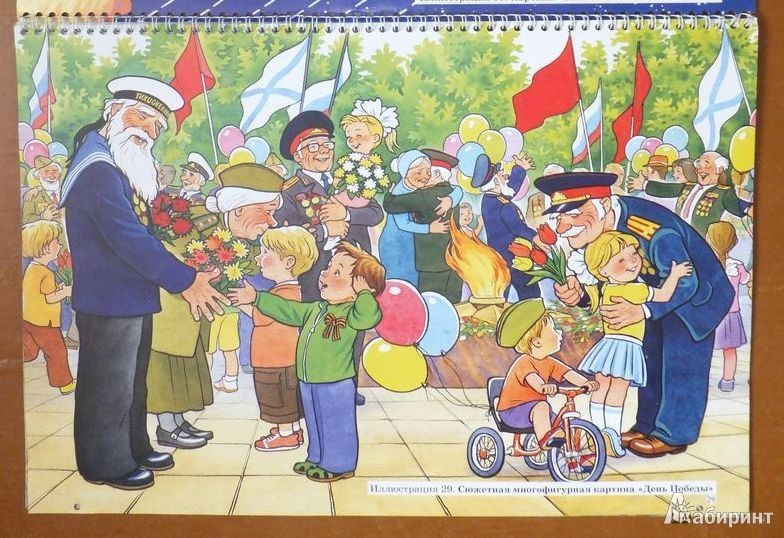 - К какому празднику готовится наша страна?- Кто напал на нашу страну в июне 1941 года?- Сколько продолжалась Великая Отечественная Война?                     ---Кого поздравляют в этот день?- Как сейчас выглядят ветераны?- Что можно увидеть на груди у ветерана? - Давайте рассмотрим картину.2. Рассматривание картины- Как вы думаете, как называется эта картина? (День Победы)- Кто изображён на ней? (ветераны, дети).Кого мы видим на переднем плане картины?- Куда пришли ветераны и дети? (в парк, на площадь к вечному огню).                                                                                                                                         - Почему вы думаете, что это праздничный день? (праздничная одежда, шары, цветы, флаги)  - Что подарила ветерану девочка? (цветы) - Что на груди у мальчика в зелёной кофте? (георгиевская ленточка). -  Кто держит на руках девочку? Что мы видим у него на груди? – (ветеран, ордена и медали).  -Как называются медали и ордена? (награды).  -За что давали награды на войне? (за смелость, храбрость, мужество, воинскую доблесть).  -Это бывшие однополчане, однополчане – это те, кто воевал в одном полку.- О чём они говорят? (вспоминают погибших товарищей).                                                             - Мы должны уважать тех, кто завоевал для нас победу.